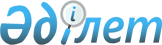 О внесении изменения в постановление акимата Костанайского района от 17 мая 2018 года № 247 "Об утверждении мест размещения нестационарных торговых объектов на территории Костанайского района"
					
			Утративший силу
			
			
		
					Постановление акимата Костанайского района Костанайской области от 14 августа 2019 года № 573. Зарегистрировано Департаментом юстиции Костанайской области 15 августа 2019 года № 8623. Утратило силу постановлением акимата Костанайского района Костанайской области от 15 июля 2020 года № 379
      Сноска. Утратило силу постановлением акимата Костанайского района Костанайской области от 15.07.2020 № 379 (вводится в действие по истечении десяти календарных дней после дня его первого официального опубликования).
      В соответствии с Законом Республики Казахстан от 6 апреля 2016 года "О правовых актах" акимат Костанайского района ПОСТАНОВЛЯЕТ:
      1. Внести в постановление акимата Костанайского района "Об утверждении мест размещения нестационарных торговых объектов на территории Костанайского района" от 17 мая 2018 года № 247 (опубликовано 21 июня 2018 года в Эталонном контрольном банке нормативных правовых актов Республики Казахстан, зарегистрировано в Реестре государственной регистрации нормативных правовых актов под № 7834) следующее изменение:
      приложение к настоящему постановлению изложить в новой редакции согласно приложению к настоящему постановлению.
      2. Государственному учреждению "Отдел предпринимательства" акимата Костанайского района в установленном законодательством Республики Казахстан обеспечить:
      1) государственную регистрацию настоящего постановления в территориальном органе юстиции;
      2) размещение настоящего постановления на интернет-ресурсе акимата Костанайского района после его официального опубликования.
      3. Контроль за исполнением настоящего постановления возложить на курирующего заместителя акима Костанайского района.
      4. Настоящее постановление вводится в действие по истечении десяти календарных дней после дня его первого официального опубликования. Места размещения нестационарных торговых объектов на территории Костанайского района
					© 2012. РГП на ПХВ «Институт законодательства и правовой информации Республики Казахстан» Министерства юстиции Республики Казахстан
				
      Аким Костанайского района

В. Радченко
Приложение
к постановлению акимата
от 14 августа 2019 года
№ 573Приложение
к постановлению акимата
от 17 мая 2018 года
№ 247
№
Наименование населенного пункта
Место размещения
1.
Александровский сельский округ село Александровка
улица Иноземцева, возле дома № 23
2.
Айсаринский сельский округ село Айсары
улица Школьная, возле дома № 11
3.
Белозерский сельский округ село Белозерка
улица Калинина, возле дома № 8/1

улица Целинная, возле дома № 25
4.
Владимировский сельский округ село Владимировка
улица Мичурина, возле дома № 55
5.
Жамбылский сельский округ село Жамбыл
улица Центральная, возле дома № 19
6.
Ждановский сельский округ село Ждановка
улица Алтынсарина, возле дома № 34
7.
Заречный сельский округ село Заречное
улица Юбилейная, возле дома № 12
8.
поселок Затобольск
парковая зона, между улицами Тәуелсіздік и Школьная

улица Семина, сооружение 1/1 

улица Тәуелсіздік, возле здания № 49А

улица Тәуелсіздік, возле дома № 76

автоподъезд к городу Костанай, возле потребительского кооператива имени "К.А. Тимирязева"
9.
село имени И.Ф. Павлова
улица Молодежная, возле строения № 9
10.
Майкольский сельский округ село Майколь
улица 30 лет Победы, возле здания № 36
11.
Мичуринский сельский округ село Мичуринское
улица Мира, возле дома № 10 
12.
Московский сельский округ село Московское
улица Дорожная, возле дома № 1
13.
Надеждинский сельский округ село Воскресеновка
улица Кирова, возле дома № 41
14.
Надеждинский сельский округ село Надеждинка
улица Ленина, возле дома № 66
15.
Озерный сельский округ село Озерное
улица Ленина, возле дома № 6
16.
Озерный сельский округ село Суриковка
улица К. Маркса, возле дома № 39
17.
Озерный сельский округ село Шишкинское
улица Ленина, возле дома № 20
18.
Октябрьский сельский округ село Лиманное
улица Фермовская, возле дома № 3
19.
Октябрьский сельский округ село Молокановка
улица Селезнева, возле дома № 20
20.
Октябрьский сельский округ село Нечаевка
улица Торговая, возле дома № 10
21.
Октябрьский сельский округ село Октябрьское
улица Дорожная, возле здания № 21
22.
Октябрьский сельский округ село Шоккарагай
улица Школьная, возле дома № 4
23.
село Половниковка
улица Ленина, возле дома № 61
24.
Садчиковский сельский округ село Садчиковка
улица Ленина, возле дома № 173
25.
Ульяновский сельский округ село Бегежан
улица Комсомольская, возле дома № 8
26.
Ульяновский сельский округ село Ульяновское
улица Ленина, возле дома № 20